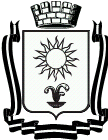 ПОСТАНОВЛЕНИЕАДМИНИСТРАЦИИ ГОРОДА – КУРОРТА  КИСЛОВОДСКАСТАВРОПОЛЬСКОГО КРАЯ _____________                   город - курорт  Кисловодск                      №________              О внесении изменений в постановление администрации города-курорта Кисловодска от 21.08.2015  № 804 «Об определении границ прилегающих к некоторым организациям и объектам территорий, на которых не допускается розничная продажа алкогольной продукции на территории города-курорта Кисловодска»В   соответствии   с  федеральными законами   от  06 октября  2003 года       № 131-ФЗ «Об   общих   принципах  организации   местного   самоуправления в Российской   Федерации»,    от 22 ноября 1995 года   №171-ФЗ «О государственном регулировании  производства и  оборота этилового спирта, алкогольной и спиртосодержащей продукции и об  ограничении потребления (распития) алкогольной продукции», постановлением  Правительства  Российской  Федерации  от  27  декабря  2012 года № 1425 «Об определении органами государственной власти субъектов Российской Федерации мест массового скопления граждан и мест нахождения источников повышенной опасности, в которых не допускается розничная продажа алкогольной продукции, а также определения органами местного самоуправления границ прилегающих к некоторым организациям и объектам территорий, на которых не допускается розничная продажа алкогольной продукции», руководствуясь Уставом городского округа города-курорта Кисловодска и в результате проведенного мониторинга  организаций  и объектов на прилегающих территориях, к которым не допускается розничная продажа алкогольной продукции, администрация города-курорта Кисловодска  ПОСТАНОВЛЯЕТ:           1. Внести  следующие изменения в постановление администрации города-курорта Кисловодска от 21.08.2015  № 804 «Об определении границ прилегающих к некоторым организациям и объектам территорий, на которых не допускается розничная продажа алкогольной продукции на территории города-курорта Кисловодска» (с изменениями, внесенными постановлениями администрации города-курорта Кисловодска № 1138 от 03.12.2015,  № 1106 от 05.10.2016, №1355 от 06.12.2016, № 8 от 13.01.2017, №533 от 01.07.2017, №761 от 04.08.2017):           1.1.Пункт  3    Перечня    организаций и  объектов,   на  прилегающих   территориях   к  которым   не допускается  розничная   продажа алкогольной 2продукции на территории города-курорта Кисловодска изложить в следующей редакции:          1.2. Приложение 3 к постановлению  изложить в редакции согласно приложению. 2. Информационно-аналитическому отделу администрации города-курорта Кисловодска опубликовать настоящее постановление в общественно-политическом еженедельнике «Кисловодская газета» и разместить на официальном сайте администрации города-курорта Кисловодска в сети Интернет.           3. Контроль  за выполнением настоящего постановления возложить на  заместителя Главы администрации города-курорта Кисловодска                          С.А. Марченко.           4. Настоящее постановление вступает в силу со дня его официального опубликования.                                                                                       Глава города-курортаКисловодска	        А.В.Курбатов_Проект вносит  заместитель Главы администрации города-курорта Кисловодска								       С.А.Марченко                            Проект визируют:Начальник управления по торговле,общественному питанию и сервисуадминистрации города-курорта Кисловодска			                                                         Е.Н. РомашинаИ.о.начальник  правового управленияадминистрации города-курортаКисловодска			                                                 О.С. КавалеристоваУправляющий  делами администрациигорода-курорта Кисловодска			                                        Г.Л. РубцоваПроект подготовлен  управлением  по  торговле, общественному питанию и  сервису  администрации города-курорта  Кисловодска  3.МБОУ «Лицей №4»ул. Горького,27ул. Горького №17,19,21,23,25,27